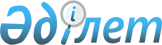 О проекте Закона Республики Казахстан "О внесении изменений и дополнений в некоторые законодательные акты Республики Казахстан по вопросам специальных экономических зон"Постановление Правительства Республики Казахстан от 30 декабря 2010 года № 1471

      Правительство Республики Казахстан ПОСТАНОВЛЯЕТ:

      внести на рассмотрение Мажилиса Парламента Республики Казахстан проект Закона Республики Казахстан «О внесении изменений и дополнений в некоторые законодательные акты Республики Казахстан по вопросам специальных экономических зон».      Премьер-Министр

      Республики Казахстан                       К. Масимовпроект ЗАКОН РЕСПУБЛИКИ КАЗАХСТАН О внесении изменений и дополнений в некоторые законодательные акты Республики Казахстан по вопросам специальных экономических зон      Статья 1. Внести изменения и дополнения в следующие законодательные акты Республики Казахстан:

      1. В Земельный кодекс Республики Казахстан от 20 июня 2003 года (Ведомости Парламента Республики Казахстан, 2003 г., № 13, ст. 99; 2005 г., № 9, ст. 26; 2006 г., № 1, ст. 5; № 3, ст. 22; № 11, ст. 55; № 12, ст. 79, 83; № 16, ст. 97; 2007 г., № 1, ст. 4; № 2, ст. 18; № 14, ст. 105; № 15, ст. 106, 109; № 16, ст. 129; № 17, ст. 139; № 18, ст. 143; № 20, ст. 152; № 24, ст. 180; 2008 г., № 6-7, ст. 27; № 15-16, ст. 64; № 21, ст. 95; № 23, ст. 114; 2009 г., № 2-3, ст. 18; № 13-14, ст. 62; № 15-16, ст. 76; № 17, ст. 79; № 18, ст. 84, 86; 2010 г., № 5, ст. 23):

      1) статью 19-1 исключить;

      2) в статье 32:

      в пункте 2 слова «, а на территории специальной экономической зоны - на основании решения администрации специальной экономической зоны,» исключить;

      часть вторую пункта 3 исключить;

      3) пункт 1 статьи 33 дополнить подпунктом 3) следующего содержания:

      «3) при передаче управляющей компанией специальной экономической зоны земельных участков во вторичное землепользование в рамках законодательства Республики Казахстан о специальных экономических зонах.»;

      4) в статье 43:

      в подпункте 4) пункта 1 слова «, а на территории специальных экономических зон - решения администрации специальной экономической зоны о предоставлении права на земельный участок» исключить;

      части вторую и шестую пункта 2 исключить;

      в части первой пункта 3 слова «, а на территории специальной экономической зоны в администрацию специальной экономической зоны» исключить;

      в пункте 6 слова «, а на территории специальной экономической зоны решением администрации специальной экономической зоны,» исключить;

      в пункте 7 слова «, а на территории специальной экономической зоны решение администрации специальной экономической зоны,» исключить;

      5) подпункт 10) пункта 1 статьи 48 изложить в следующей редакции «10) управляющей компании в рамках законодательства Республики Казахстан о специальных экономических зонах».

      2. В Кодекс Республики Казахстан от 10 декабря 2008 года «О налогах и других обязательных платежах в бюджет» (Налоговый кодекс) (Ведомости Парламента Республики Казахстан 2008 г., № 22-I, № 22-II, ст. 112; 2009 г., № 2-3, ст. 16, 18; № 13-14, ст. 63; № 15-16, ст. 74; № 17, ст. 82; № 18, ст. 84; № 23, ст. 100, № 24, ст. 134; 2010 г., № 1-2, ст. 5; № 5, ст. 23; № 7, ст. 28, 29; № 11, ст. 58; № 15, ст. 71; № 17-18, ст. 112):

      1) третью строку таблицы в пункте 1 статьи 117 слово «Компьютеры,» дополнить словами «программное обеспечение»;

      2) третью строку таблицы в пункте 2 статьи 120 слово «Компьютеры,» дополнить словами «программное обеспечение»;

      3) статью 150 изложить в следующей редакции:

      «Статья 150. Общие положения

      1. Для целей применения настоящей статьи организацией, осуществляющей деятельность на территории специальной экономической зоны является юридическое лицо, соответствующее одновременно следующим условиям:

      1) зарегистрировано в качестве налогоплательщика по месту нахождения в налоговом органе на территории специальной экономической зоны;

      2) не имеет структурных подразделений за пределами территории специальной экономической зоны;

      3) не менее 90 процентов совокупного годового дохода составляют доходы, подлежащие получению (полученные) от реализации товаров собственного производства, работ, услуг от видов деятельности, предусмотренных настоящим разделом.

      Перечень товаров, работ, услуг, указанных в подпункте 3) настоящего пункта, определяется Правительством Республики Казахстан.

      2. К организациям, осуществляющим деятельность на территориях специальных экономических зон, не относятся:

      1) недропользователи;

      2) организации, производящие подакцизные товары, за исключением организаций, осуществляющих производство, сборку (комплектацию) подакцизных товаров, предусмотренных подпунктом 6) статьи 279 настоящего Кодекса;

      3) организации, применяющие специальные налоговые режимы;

      4) организации, применившие преференции;

      5) организации, осуществляющие деятельность в сфере игорного бизнеса.

      3. Отнесение полученных (подлежащих получению) доходов к доходам от видов деятельности, указанных в подпункте 3) пункта 1 настоящей статьи, осуществляется на основании подтверждения местного исполнительного органа области, города республиканского значения и столицы, выданного в порядке и по форме, которые установлены уполномоченным государственным органом по вопросам управления соответствующей отраслью промышленности по согласованию с уполномоченным органом.

      4. Исчисление налогов и платы за пользование земельными участками, а также возврат превышения налога на добавленную стоимость по оборотам, облагаемым по нулевой ставке производится в порядке, установленном настоящим Кодексом, с учетом особенностей, предусмотренных настоящим разделом и статьями 244-2 и 244-3 настоящего Кодекса.

      5. Положения настоящего раздела действуют в отношении специальных экономических зон, созданных в соответствии с законодательством Республики Казахстан до 1 января 2009 года.»;

      4) статью 151 исключить;

      5) дополнить статьями 151-1, 151-2, 151-3, 151-4, 151-5 и 151-6 следующего содержания:

      «Статья 151-1. Налогообложение организаций, осуществляющих

                     деятельность на территории специальной

                     экономической зоны «Астана - новый город»

      1. В целях применения подпункта 3) пункта 1 статьи 150 настоящего Кодекса, видами деятельности, соответствующими созданию специальной экономической зоны «Астана - новый город», являются:

      производство продуктов химической промышленности;

      производство резиновых и пластмассовых изделий;

      производство прочих неметаллических минеральных продуктов;

      производство бытовых электрических приборов;

      производство машин и оборудования;

      металлургическая промышленность;

      производство электрического оборудования, в том числе электроосветительного оборудования;

      производство стеклянных компонентов для осветительных приборов;

      производство продуктов питания;

      производство древесной массы и целлюлозы, бумаги и картона;

      производство мебели;

      производство автотранспортных средств, трейлеров и полуприцепов;

      производство железнодорожных локомотивов и подвижного состава;

      производство воздушных и космических летательных аппаратов;

      производство основных фармацевтических продуктов и препаратов;

      строительство и ввод в эксплуатацию объектов инфраструктуры, административного и жилого комплексов в соответствии с проектно-сметной документацией».

      2. При исчислении налогов и платы за пользование земельными участками организациями, осуществляющими деятельность на территории специальной экономической зоны «Астана - новый город»:

      1) при определении суммы корпоративного подоходного налога, подлежащей уплате в бюджет, сумма исчисленного в соответствии со статьей 139 настоящего Кодекса корпоративного подоходного налога уменьшается на 100 процентов;

      2) по объектам налогообложения и (или) объектам, связанными с налогообложением, расположенным на территории специальной экономической зоны и используемым при осуществлении видов деятельности, предусмотренных пунктом 1 настоящей статьи, применяются:

      коэффициент 0 к соответствующим ставкам при исчислении земельного налога;

      коэффициент 0 к соответствующим ставкам при исчислении платы за пользование земельными участками на срок, указанный в договоре временного возмездного землепользования, но не более десяти лет со дня предоставления земельных участков на праве временного возмездного землепользования;

      ставка 0 процента к среднегодовой стоимости объектов налогообложения при исчислении налога на имущество.

      Статья 151-2. Налогообложение организаций, осуществляющих

                    деятельность на территории специальной

                    экономической зоны «Национальный индустриальный

                    нефтехимический технопарк»

      1. В целях применения подпункта 3) пункта 1 статьи 150 настоящего Кодекса, видами деятельности, соответствующими созданию специальной экономической зоны «Национальный индустриальный нефтехимический технопарк», являются:

      производство продуктов химической промышленности;

      производство нефтехимической продукции, а также продукции сопутствующих, смежных производств и технологий.

      2. При исчислений налогов и платы за пользование земельными участками организациями, осуществляющими деятельность на территории специальной экономической зоны «Национальный индустриальный нефтехимический технопарк»:

      1) при определении суммы корпоративного подоходного налога, подлежащей уплате в бюджет, сумма исчисленного в соответствии со статьей 139 настоящего Кодекса корпоративного подоходного налога уменьшается на 100 процентов;

      2) по объектам налогообложения и (или) объектам, связанными с налогообложением, расположенным на территории специальной экономической зоны и используемым при осуществлении видов деятельности, предусмотренных пунктом 1 настоящей статьи, применяются:

      коэффициент 0 к соответствующим ставкам при исчислении земельного налога;

      коэффициент 0 к соответствующим ставкам при исчислении платы за пользование земельными участками на срок, указанный в договоре временного возмездного землепользования, но не более десяти лет со дня предоставления земельных участков на праве временного возмездного землепользования;

      ставка 0 процента к среднегодовой стоимости объектов налогообложения при исчислении налога на имущество.

      Статья 151-3. Налогообложение организаций, осуществляющих

                    деятельность на территории специальной

                    экономической зоны «Морпорт Актау»

      1. В целях применения подпункта 3) пункта 1 статьи 150 настоящего Кодекса, видами деятельности, соответствующими созданию специальной экономической зоны «Морпорт Актау», являются:

      производство бытовых электрических приборов;

      производство изделий из кожи;

      производство продуктов химической промышленности;

      производство резиновых и пластмассовых изделий;

      производство прочих неметаллических минеральных продуктов;

      металлургическая промышленность;

      производство готовых металлических изделий;

      производство машин и оборудования;

      производство нефтехимической продукции, а также продукции сопутствующих, смежных производств и технологий.

      2. При исчислении налогов и платы за пользование земельными участками организациями, осуществляющими деятельность на территории специальной экономической зоны «Морпорт Актау»:

      1) при определении суммы корпоративного подоходного налога, подлежащей уплате в бюджет, сумма исчисленного в соответствии со статьей 139 настоящего Кодекса корпоративного подоходного налога уменьшается на 100 процентов;

      2) по объектам налогообложения и (или) объектам, связанными с налогообложением, расположенным на территории специальной экономической зоны и используемым при осуществлении видов деятельности, предусмотренных пунктом 1 настоящей статьи, применяются:

      коэффициент 0 к соответствующим ставкам при исчислении земельного налога;

      коэффициент 0 к соответствующим ставкам при исчислении платы за пользование земельными участками на срок, указанный в договоре временного возмездного землепользования, но не более десяти лет со дня предоставления земельных участков на праве временного возмездного землепользования;

      ставка 0 процента к среднегодовой стоимости объектов налогообложения при исчислении налога на имущество.

      Статья 151-4. Налогообложение организаций, осуществляющих

                    деятельность на территории специальной

                    экономической зоны «Парк информационных

                    технологий»

      1. В целях применения подпункта 3) пункта 1 статьи 150 настоящего Кодекса, видами деятельности, соответствующими созданию специальной экономической зоны «Парк информационных технологий», являются:

      проектирование, разработка, внедрение, опытное производство и производство программного обеспечения, баз данных и аппаратных средств;

      создание новых информационных технологий на основе искусственных иммунных и нейронных систем;

      проведение научно-исследовательских и опытно-конструкторских работ по созданию и внедрению проектов в области информационных технологий;

      производство машин для обработки текстов, копировально-множительного оборудования, адресовальных машин, калькуляторов, кассовых аппаратов, маркировальных машин, билетно-кассовых машин, производство других офисных машин и оборудования, электронных вычислительных машин и прочего оборудования для обработки информации;

      производство электро- и радиоэлементов, передающей аппаратуры, аппаратуры для приема, записи и воспроизведения звука и изображения;

      производство бытовых электрических приборов.

      2. При исчислении налогов и платы за пользование земельными участками организациями, осуществляющими деятельность на территории специальной экономической зоны «Парк информационных технологий»:

      1) при определении суммы корпоративного подоходного налога, подлежащей уплате в бюджет, сумма исчисленного в соответствии со статьей 139 настоящего Кодекса корпоративного подоходного налога уменьшается на 100 процентов;

      2) по объектам налогообложения и (или) объектам, связанными с налогообложением, расположенным на территории специальной экономической зоны и используемым при осуществлении видов деятельности, предусмотренных пунктом 1 настоящей статьи, применяются:

      коэффициент 0 к соответствующим ставкам при исчислении земельного налога;

      коэффициент 0 к соответствующим ставкам при исчислении платы за пользование земельными участками на срок, указанный в договоре временного возмездного землепользования, но не более десяти лет со дня предоставления земельных участков на праве временного возмездного землепользования;

      ставка 0 процента к среднегодовой стоимости объектов налогообложения при исчислении налога на имущество;

      3) при определении суммы социального налога, подлежащей уплате в бюджет, сумма исчисленного в соответствии со статьей 359 настоящего Кодекса социального налога уменьшается на 100 процентов при одновременном соблюдении следующих условий:

      максимальный период применения льготы - 5 лет со дня регистрации в качестве организации, осуществляющей деятельность на территории специальной экономической зоны;

      расходы на оплату труда работников за налоговый период по корпоративному подоходному налогу составляют не менее 70 процентов от совокупного годового дохода;

      90 процентов расходов на оплату труда работников за налоговый период по корпоративному подоходному налогу составляют расходы на оплату труда работников - резидентов Республики Казахстан.

      Статья 151-5. Налогообложение организаций, осуществляющих

                    деятельность на территории специальной

                    экономической зоны «Оңтүстік»

      1. В целях применения подпункта 3) пункта 1 статьи 150 настоящего Кодекса, видами деятельности, соответствующими созданию специальной экономической зоны «Оңтүстік», являются:

      производство готовых текстильных изделий, кроме одежды;

      производство трикотажных изделий;

      производство одежды из текстильных материалов;

      производство шелковых тканей и изделий на ее основе;

      производство нетканых текстильных материалов и изделий из них;

      производство ковров, ковровых изделий и гобеленов;

      производство хлопковой целлюлозы и ее производных;

      производство высококачественной бумаги из хлопкового сырья;

      производство изделий из кожи.

      2. При исчислении налогов и платы за пользование земельными участками организациями, осуществляющими деятельность на территории специальной экономической зоны «Оңтүстік»:

      1) при определении суммы корпоративного подоходного налога, подлежащей уплате в бюджет, сумма исчисленного в соответствии со статьей 139 настоящего Кодекса корпоративного подоходного налога уменьшается на 100 процентов;

      2) по объектам налогообложения и (или) объектам, связанными с налогообложением, расположенным на территории специальной экономической зоны и используемым при осуществлении видов деятельности, предусмотренных пунктом 1 настоящей статьи, применяются:

      коэффициент 0 к соответствующим ставкам при исчислении земельного налога;

      коэффициент 0 к соответствующим ставкам при исчислении платы за пользование земельными участками на срок, указанный в договоре временного возмездного землепользования, но не более десяти лет со дня предоставления земельных участков на праве временного возмездного землепользования;

      ставка 0 процента к среднегодовой стоимости объектов налогообложения при исчислении налога на имущество.

      Статья 151-6. Налогообложение организаций, осуществляющих

                    деятельность на территории специальной

                    экономической зоны «Бурабай»

      1. В целях применения подпункта 3) пункта 1 статьи 150 настоящего Кодекса, видами деятельности, соответствующими созданию специальной экономической зоны «Бурабай», является оказание туристических услуг.

      2. При исчислении налогов и платы за пользование земельными участками организациями, осуществляющими деятельность на территории специальной экономической зоны «Бурабай»:

      1) при определении суммы корпоративного подоходного налога, подлежащей уплате в бюджет, сумма исчисленного в соответствии со статьей 139 настоящего Кодекса корпоративного подоходного налога уменьшается на 100 процентов;

      2) по объектам налогообложения и (или) объектам, связанными с налогообложением, расположенным на территории специальной экономической зоны и используемым при осуществлении видов деятельности, предусмотренных пунктом 1 настоящей статьи, применяются:

      коэффициент 0 к соответствующим ставкам при исчислении земельного налога;

      коэффициент 0 к соответствующим ставкам при исчислении платы за пользование земельными участками на срок, указанный в договоре временного возмездного землепользования, но не более десяти лет со дня предоставления земельных участков на праве временного возмездного землепользования;

      ставка 0 процента к среднегодовой стоимости объектов налогообложения при исчислении налога на имущество.»;

      6) дополнить статьями 244-2 и 244-3 следующего содержания:

      «Статья 244-2. Налогообложение товаров, реализуемых на

                     территорию специальной экономической зоны

      1. Реализация на территорию специальной экономической зоны товаров, полностью потребляемых при осуществлении деятельности, отвечающей целям создания специальных экономических зон, по перечню товаров, определенных Правительством Республики Казахстан, облагается налогом на добавленную стоимость по нулевой ставке.

      Для целей настоящей статьи под товарами, указанными в абзаце первом настоящего пункта, понимаются товары, помещаемые (помещенные) под таможенную процедуру свободной таможенной зоны и находящиеся под таможенным контролем.

      2. Документами, подтверждающими обороты, облагаемые по нулевой ставке, при реализации товаров, полностью потребляемых при осуществлении деятельности, отвечающей целям создания специальных экономических зон, являются:

      1) договор (контракт) на поставку товаров с организациями, осуществляющими деятельность на территориях специальных экономических зон;

      2) копии грузовой таможенной декларации с отметками таможенного органа, осуществляющего выпуск товаров в таможенной процедуре свободной таможенной зоны;

      3) копии товаросопроводительных документов, подтверждающих отгрузку товаров организациям, указанным в подпункте 1) настоящего пункта;

      4) копии документов, подтверждающих получение товаров организациями, указанными в подпункте 1) настоящего пункта.

      3. Возврат превышения налога на добавленную стоимость поставщикам товаров, реализуемых на территорию специальной экономической зоны, производится в части ввезенных товаров, фактически потребленных при осуществлении деятельности, отвечающей целям создания специальных экономических зон, после получения подтверждения от налогового органа, находящегося на территории специальной экономической зоны. Основанием для подтверждения является документ об использовании при осуществлении деятельности, отвечающей целям создания специальных экономических зон, ввезенных товаров, который выдается по запросу налогового органа, находящегося на территории специальной экономической зоны, местным исполнительным органом области, городов республиканского значения и столицы.

      Статья 244-3. Особенности налогообложения товаров, реализуемых

                    на территорию специальной экономической зоны

                    «Астана - новый город»

      1. Если иное не установлено статьей 244-2 настоящего Кодекса, реализация на территорию специальной экономической зоны «Астана - новый город» товаров, полностью потребляемых в процессе строительства и ввода в эксплуатацию объектов инфраструктуры, административного и жилого комплексов соответствии с проектно-сметной документацией, по перечню товаров, определенных Правительством Республики Казахстан, облагается налогом на добавленную стоимость по нулевой ставке.

      Для целей настоящей статьи под товарами, полностью потребляемыми в процессе строительства, понимаются товары, непосредственно вовлеченные процесс возведения объектов инфраструктуры, административного и жилого комплексов (за исключением электроэнергии, бензина, дизельного топлива и воды), при условии помещения таких товаров под таможенную процедуру свободной таможенной зоны и нахождения под таможенным контролем.

      2. Документами, подтверждающими обороты, облагаемые по нулевой ставке, в соответствии с настоящей статьей являются:

      1) договор (контракт) на поставку товаров с организациями, осуществляющими на территории специальной экономической зоны «Астана - новый город» строительство объектов, указанных в пункте 1 настоящей статьи;

      2) копии грузовой таможенной декларации с отметками таможенного органа, осуществляющего выпуск товаров в таможенной процедуре свободной таможенной зоны;

      3) копии товаросопроводительных документов, подтверждающих отгрузку товаров организациям, указанным в подпункте 1) настоящего пункта;

      4) копии документов, подтверждающих получение товаров организациями, указанными в подпункте 1) настоящего пункта.

      3. Возврат превышения налога на добавленную стоимость поставщикам товаров, реализуемых на территорию специальной экономической зоны «Астана - новый город», в соответствии с настоящей статьей производится в части ввезенных товаров, фактически потребленных в процессе строительства объектов инфраструктуры, административного и жилого комплексов, после получения подтверждения от налогового органа, находящегося на территории специальной экономической зоны «Астана - новый город». Основанием для подтверждения является документ об использовании в процессе строительства объектов инфраструктуры, административного и жилого комплексов ввезенных товаров, который выдается по запросу налогового органа, находящегося на территории специальной экономической зоны «Астана - новый город», местным исполнительным органом столицы.»;

      7) статью 359 дополнить пунктом 4 следующего содержания:

      «4. Организации, осуществляющие деятельность на территории специальной экономической зоны «Парк информационных технологий», исчисляют социальный налог с учетом положений, установленных подпунктом 3) пункта 2 статьи 151-4 настоящего Кодекса.»;

      8) статью 481 дополнить пунктом 9 следующего содержания:

      «9. Организации, осуществляющие деятельность на территориях специальных экономических зон, исчисляют плату за пользование земельными участками с учетом положений, установленных подпунктом 2) пункта 2 статьи 151, подпунктом 2) пункта 2 статьи 151-1, подпунктом 2) пункта 2 статьи 151-2, подпунктом 2) пункта 2 статьи 151-3, подпунктом 2) пункта 2 статьи 151-4, подпунктом 2) пункта 2 статьи 151-5 и подпунктом 2) пункта 2 статьи 151-6 настоящего Кодекса.».

      3. В Закон Республики Казахстан от 23 января 2001 года «О занятости населения» (Ведомости Парламента Республики Казахстан, 2001 г., № 3; ст. 18; 2004 г, № 2, ст. 10; 2005 г., № 7-8, ст. 19; № 17-18, ст. 76; 2006 г., № 3, ст. 22; № 10, ст. 52; 2007 г., № 2, ст. 14, 18; № 3, ст. 20; № 8, ст. 52; № 9, ст. 67; № 15, ст. 106; № 20, ст. 152; 2009 г., № 1, ст. 4; № 9-10, ст. 50; № 18, ст. 84; 2010 г., № 5, ст. 23; № 7, ст. 28):

      1) часть вторую пункта 1 статьи 11 изложить в следующей редакции:

      «Нормы настоящего Закона о квотировании иностранной рабочей силы и выдаче разрешений на ее привлечение не распространяются на следующие категории иностранцев и лиц без гражданства:

      1) работающих у участника специальной экономической зоны на должностях руководителей и специалистов с послесредним и высшим образованием с подтвержденными документами в порядке, установленном законодательством Республики Казахстан;

      2) работающих в региональном финансовом центре города Алматы на должностях руководителей и специалистов с послесредним и высшим образованием с подтвержденными документами в порядке, установленном законодательством Республики Казахстан.».      Статья 2. Настоящий Закон вводится в действие по истечении десяти календарных дней после его первого официального опубликования, за исключением пункта 1 статьи 1 настоящего Закона, который вводится в действие после упразднения администраций специальных экономических зон в порядке, определенном законодательством о специальных экономических зонах, и пункта 2 статьи 1 настоящего Закона, который вводится в действие с 1 января 2011 года.      Президент Республики

      Казахстан
					© 2012. РГП на ПХВ «Институт законодательства и правовой информации Республики Казахстан» Министерства юстиции Республики Казахстан
				